Параграф 15 (учебник Никитина) – письменно в тетради конспект по теме «Мораль».Параграф 16 прочитать. Записать в тетради тему «Религия», выписать понятие религии (конфессия) и её функций.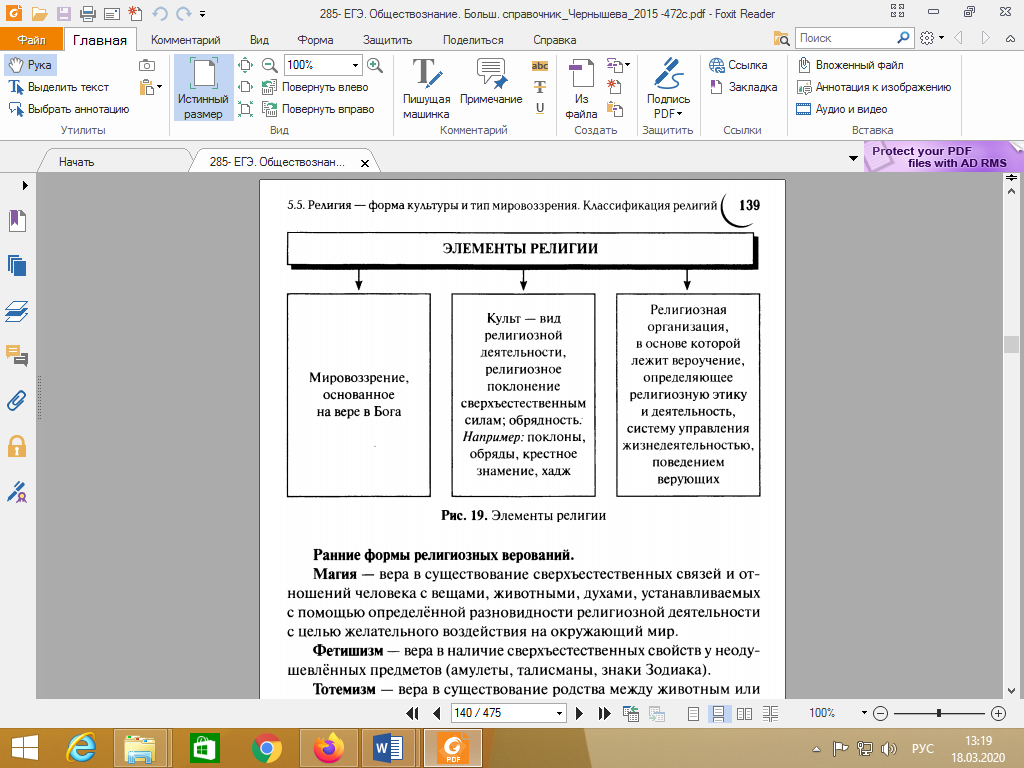 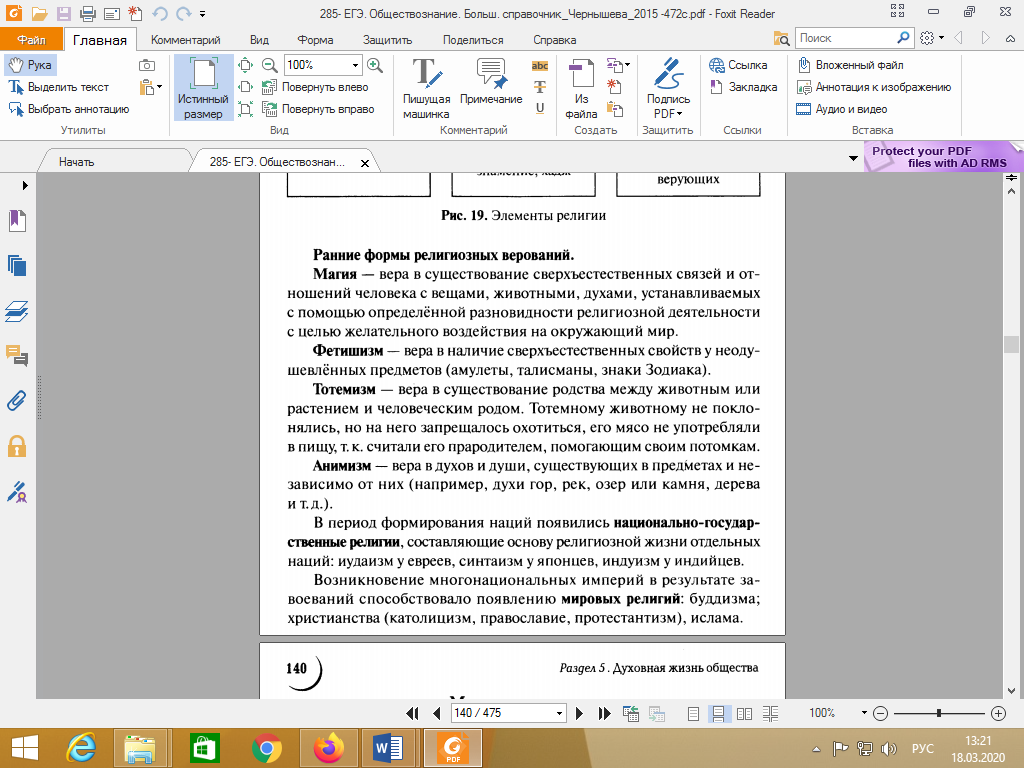  Записать определения атеизма, теократического и светского государств. Устно выполнить задания 3,4 на с. 137-138. Заполнить в тетради сравнительную таблицу (информацию можно брать из учебников, справочников, энциклопедий, интернет-источников).Многообразие религийСписок: буддизм, ислам, христианство, иудаизм, синтоизм, индуизм, доасизм, конфуцианство, зороастраизм.РелигияМасштаб религии (мировая, национальная)ВремявозникновенияЧислоприверженцевТеченияСвященная книгаБог/богиКлючевые понятия